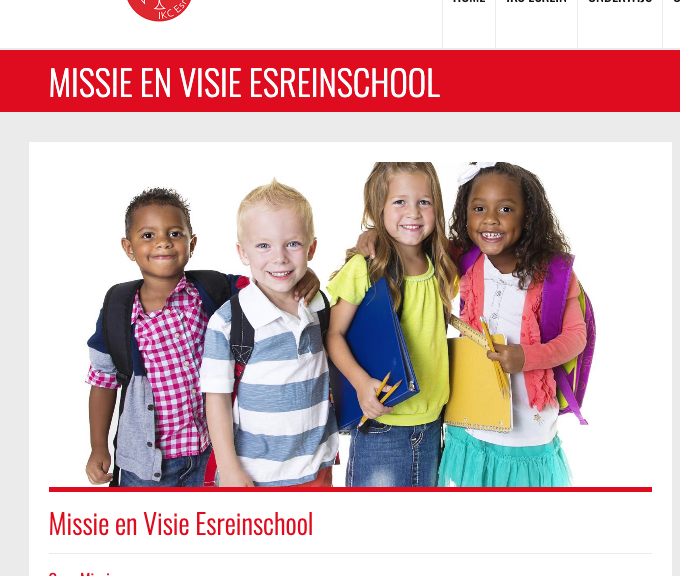 https://www.youtube.com/watch?v=P7sa0-jY_3MGerard van Maasakkers - Bloemen zijn rood‘n Jungske ging vur ‘t uurst naor school
Hij kreeg ‘n vel papier en krijt
En hij kleurde en kleurde ‘t hul vel vol
Want kleure, da vond-ie fijn
Mer de juffrouw zee: “Wat doe je daar, jongeman?”
“Ik teken bluumkes, juffrouw”
Ze zee: “We doen hier niet aan kunst, jongeman
Bloemen zijn rood en de lucht is blauw”
Je zult er rekening mee moeten houden
Je bent hier niet alleen
Als alle kinderen 'ns deden zoals jij
Waar moest dat dan toch heen, ik zeg je
Bloemen zijn rood, jongeman
Blaadjes zijn groen
‘t Heeft geen enkele zin om ‘t anders te zien
Dus waarom zou je 't dan nog anders doen”

Mer ‘t jungske zei
“Ja mer juffrouw, d’r zijn zoveul kleuren bloemen
Zoveul kleuren blaadjes, zoveul kleuren, overal
Zoveul kleuren zijn nie op te noemen
Mer ik zie ze allemaol”

Mer de juffrouw zei: “Je bent ondeugend, jongeman
Je zit te kliederen en je Nederlands is slecht
Ik weet zeker dat je ‘t alletwee veel beter kan
Ik wil dat je herhaalt wat ik zeg

Bloemen zijn rood, jongeman
Blaadjes zijn groen
‘t Heeft geen enkele zin om ‘t anders te zien
Dus waarom zou je ‘t dan nog anders doen”

Mer 't jungske zei
“Ja mer juffrouw, d’r zijn zoveul kleuren bloemen
Zoveul kleuren blaadjes, zoveul kleuren, overal
Zoveul kleuren zijn nie op te noemen
Mer ik zie ze allemaol” Mer de juffrouw zei: “Dit duurt me nou te lang
Je moet maar weten hoe ’t hoort”
En ze zette ‘t jungske op de gang
“Voor je bestwil” enzovoort
Mer hij werd bang, zo na ‘nen tijd
Klopte zachtjes aan de deur
En hij zei: “Juffrouw, ik heb wel spijt”
En hij kreeg ‘n kleur toen-ie zei

“Bloemen zijn rood
Blaadjes zijn groen
‘t Heeft geen enkele zin om ‘t anders te zien
Dus waarom zou ik ‘t anders doen”

Mer d’n tijd ging dur, gao altijd dur
En hij ging naor de tweede klas
En de juffrouw was hul anders as die daorvur
Ze was nieuw, ze was er pas
En ze lachte vriendelijk toen ze zei
“Tekenen doe je voor je lol
Je krijgt genoeg papier en krijt van mij
Teken maar je hele vel vol”

Mer ‘t jungske tekende bloemen
Gruun en rood, en in de rij
En toen de juffrouw vroeg waorum
Kreeg-ie weer ‘n kleur, en-ie zei

“Bloemen zijn rood
Blaadjes zijn groen
‘t Heeft geen enkele zin om ‘t anders te zien
Dus waarom zou ik ‘t anders doen”https://youtu.be/vauIKOp7tvoAlgemene visie op cultuureducatie de vanuit Cultuurwijs HengeloBegripsduiding:Onder cultuureducatie verstaan wij van CwH de vakken behorende tot Kunstzinnige Oriëntatie en erfgoed en nieuwe media. Hierbij komt de leerling in contact met externe expertise in de vorm van cultuurontmoetingen, binnen en buiten school (museumbezoek, voorstellingen, kunstenaars, etc..) De cultuurontmoetingen worden gekoppeld aan aanverwante kunstvakken op school en van daaruit aan andere vakken.Algemene VisieCultuureducatie moet verwonderen, verbeeldingskracht aanzetten, inspireren en leerlingen aan het denken zetten. We willen het zien als doel en als middel. Het gaat om ontwikkeling van kennis, vaardigheden en houdingen binnen de kunstdisciplines en erfgoed zelf. Maar ook om de sociaal-emotionele ontwikkeling en ontwikkeling van het lerend vermogen in het algemeen, met cultuur als voertuig. Hierdoor is het een wezenlijk aspect van brede vorming en ontwikkeling van de leerling. Cultuureducatie dient de leefwereld van de leerling als uitgangspunt te nemen en wordt daardoor betekenisvol. De leerling ervaart dat cultuurontmoetingen en onderwijs elkaar versterken. De vorderingen van de leerlingen worden procesgericht gevolgd in relatie tot procesgerichte didactiek en waarbij de productvorderingen gekoppeld zijn aan de kerndoelen.Visie op Kunst en Cultuur op IKC  Esrein in HengeloBij IKC  Esrein in Hengelo omarmen we kunst en cultuur als essentiële bouwstenen van het onderwijs, omdat we geloven dat ze een integraal onderdeel zijn van de brede vorming van elk kind. Onze visie op kunst en cultuur wordt geïnspireerd door een holistische benadering en omvat de volgende belangrijke principes:1. Procesgerichte Didactiek: Wij erkennen dat kunst en cultuur niet alleen gericht zijn op het eindresultaat, maar vooral op het proces van ontdekking, creatie en groei. Kinderen worden aangemoedigd om te experimenteren, risico's te nemen en hun eigen artistieke reis te volgen. Onze benadering legt de nadruk op het leerproces zelf en het ontwikkelen van vaardigheden, zelfreflectie en groei.2. Wetenschap en Talentontwikkeling: We combineren kunst met wetenschap, technologie, en talentontwikkeling om een breed en gevarieerd curriculum te creëren. We moedigen kinderen aan tot onderzoekend leren en creatieve probleemoplossing door middel van kunst en cultuur. Tegelijkertijd bieden we ruimte voor de ontdekking en ontwikkeling van individuele talenten, waarbij we kunst en wetenschap als gelijkwaardige partners beschouwen in de educatieve reis van het kind. Aanwakkeren van nieuwsgierigheid is een kernwaarde. We zien talent als een unieke gave die in elk kind aanwezig kan zijn. Het identificeren, koesteren en ontwikkelen van talent is een cruciaal onderdeel van ons onderwijs op de basisschool.3. Doorgaande Leerlijnen: Wij geloven in de kracht van doorgaande leerlijnen om kinderen de kans te geven zich geleidelijk te verdiepen in kunst en cultuur naarmate ze groeien en zich ontwikkelen. Dit zorgt voor een naadloze overgang en continuïteit in het leerproces, waardoor kinderen hun kunstzinnige vaardigheden en begrip kunnen ontwikkelen.4. Sociale en Emotionele Aspecten: Kunst en cultuur bevorderen niet alleen de intellectuele ontwikkeling, maar spelen ook een essentiële rol in de sociale en emotionele groei van kinderen. Kinderen leren empathie, samenwerking, zelfexpressie en zelfvertrouwen door middel van kunst en cultuur. Ons onderwijs richt zich actief op deze sociaal-emotionele aspecten, waarbij kinderen niet alleen als kunstenaars, maar ook als individuen groeien.5. Inclusiviteit en Samenwerking: Inclusiviteit is een van onze kernwaarden. We streven ernaar om een omgeving te creëren waarin kunst en cultuur toegankelijk zijn voor iedereen, ongeacht achtergrond, vermogen of identiteit. Samenwerking binnen en buiten de schoolmuren is van essentieel belang om een inclusieve kunst- en cultuurbeleving te bevorderen. We betrekken ouders, verzorgers, kunstenaars en de bredere gemeenschap om een inclusieve cultuur te bevorderen.6. Thematische Benadering en Samenhang: Wij geloven in de kracht van thematische benadering om kunst en cultuur te verankeren in het bredere curriculum. Door kunst en cultuur te integreren in verschillende vakken en thema's, creëren we samenhang en relevantie voor kinderen. Dit stimuleert het begrip van de wereld om hen heen en verrijkt hun leerervaring.Onze visie op kunst en cultuur op IKC Esrein wordt ondersteund door de kerndoelen voor kunstzinnige oriëntatie en streeft ernaar om kinderen te inspireren, te verwonderen, te ondersteunen en hun creatieve potentieel te ontwikkelen. We koesteren het leerproces, vieren diversiteit en bouwen aan een kunst- en cultuurrijke omgeving waarin kinderen gedijen en waardevolle vaardigheden ontwikkelen die ze voor het leven meedragen. Samen creëren we een dynamische en inclusieve gemeenschap van kunst en cultuur, waarin kinderen groeien en bloeien.Algemene Visie op Kunst en Cultuur.Een algemene visie op kunst en cultuur omvat de overtuigingen en waarden met betrekking tot de rol en betekenis van kunst en cultuur in de samenleving. Deze visie kan variëren afhankelijk van culturele, historische en individuele factoren. Over het algemeen omvat een brede visie op kunst en cultuur de volgende elementen:1. Creativiteit en Expressie: Kunst en cultuur worden gezien als middelen voor creativiteit en zelfexpressie. Ze bieden mensen de mogelijkheid om hun gevoelens, gedachten en ideeën uit te drukken op een manier die uniek is voor de kunsten, of dat nu via schilderijen, tekenen, muziek, dans, drama, literatuur of andere vormen van expressie is.2. Erfgoed en Identiteit: Kunst en cultuur spelen een cruciale rol bij het vormgeven van de identiteit en het erfgoed van een samenleving. Ze dragen bij aan het behoud en de overdracht van culturele tradities, normen en waarden van generatie op generatie.3. Sociale en Maatschappelijke Waarde: Kunst en cultuur hebben sociale en maatschappelijke waarde. Ze kunnen dienen als een middel om gemeenschappen te verbinden, diversiteit te vieren en een gevoel van verbondenheid en inclusie te bevorderen. Ze dragen ook bij aan economische groei door toerisme, de creatieve industrie en cultureel ondernemerschap.4. Onderwijs en Persoonlijke Groei: Kunst en cultuur worden beschouwd als belangrijke instrumenten voor onderwijs en persoonlijke groei. Ze stimuleren kritisch denken, creativiteit, empathie en culturele geletterdheid. Het leren over kunst en cultuur draagt bij aan de intellectuele en emotionele ontwikkeling van individuen.5. Reflectie en Verandering: Kunst en cultuur hebben het vermogen om de samenleving te laten nadenken over belangrijke kwesties en sociale verandering te bevorderen. Ze kunnen dienen als spiegels voor de maatschappij en kunstenaars kunnen onderwerpen aansnijden die anders onbesproken zouden blijven.6. Toegankelijkheid en Diversiteit: Een brede visie op kunst en cultuur benadrukt de toegankelijkheid en diversiteit van culturele uitingen. Dit houdt in dat kunst en cultuur voor iedereen toegankelijk moeten zijn, ongeacht achtergrond, inkomen of leeftijd. Diversiteit wordt gevierd en gestimuleerd in kunst en cultuur.Kortom, een algemene visie op kunst en cultuur erkent het belang van kunst en cultuur in het leven van individuen en gemeenschappen, zowel op persoonlijk, sociaal, cultureel, educatief als maatschappelijk gebied. Het benadrukt de waarde van creativiteit, expressie, reflectie en verbinding in de menselijke ervaring.Om de visie op kunst en cultuur op IKC  Esrein in een "Why, How, What" framework te plaatsen, kunnen we het als volgt organiseren:**Why (Waarom): - Wij geloven in het empoweren van onze leerlingen en hen voorbereiden op een wereld die creativiteit, diversiteit en wetenschappelijke benaderingen waardeert. **How (Hoe):- We realiseren dit door kunst en cultuur te integreren in ons curriculum en wetenschappelijke benaderingen binnen creatieve expressie te bevorderen.- We creëren een inclusieve omgeving waarin elk kind de kans krijgt om hun eigen unieke talenten te ontwikkelen.- We bevorderen samenwerking binnen en buiten de schoolmuren om een breed scala aan culturele bronnen en expertise toegankelijk te maken voor onze leerlingen.**What (Wat):- We bieden een gevarieerd curriculum dat kunst, cultuur, wetenschap en talentontwikkeling integreert in alle leerjaren en vakken.- We organiseren artistieke workshops, culturele uitstapjes en interactieve evenementen.- We moedigen actieve betrokkenheid van ouders en verzorgers aan bij kunst- en cultuuractiviteiten en delen de prestaties en projecten met de bredere gemeenschap.- We evalueren regelmatig ons beleid en onze praktijken om ervoor te zorgen dat we voldoen aan onze doelstellingen en onze visie op kunst, cultuur, wetenschap en talentontwikkeling handhaven.Dit "Why, How, What" framework benadrukt waarom cultuureducatie, wetenschap en talentontwikkeling op IKC de Esrein van essentieel belang zijn, hoe ze worden geïmplementeerd en wat de concrete stappen en activiteiten zijn om deze visie te realiseren. Het verankert de visie in een holistische benadering van leren en persoonlijke groei voor alle leerlingen op de school.Enkele mooie videofragmenten ter ondersteuning van cultuureducatiehttps://www.cultuurwijshengelo.nl/icc/horizontale-leerlijnen/en https://youtu.be/0UFcZTp4Ptwwat zijn de effecten en leeropbrengsten van cultuureducatie.https://www.onderwijskennis.nl/kennisbank/cultuureducatie-draagt-bij-aan-leeropbrengstenVoorbeeld van andere school, Attendizhttps://cmkin2school.weebly.com/uploads/9/3/3/6/93363906/beleidsplan_cultuureducatie_attendiz_def.pdf